Office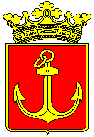 Establishment és Bureau1111 Budapest, Budapest u. 7.: 23333 333 333 E-mail: dev@dev.nul                        Ü.i: Gipsz Jakab                        Tárgy: Levél Tészta JózsefrészéreGombolyag 
INtézetTisztelt Körönd Ödön!Az alsóvárosi intézet 1970. január 1-én 14 órától rendezi, az „Rendezvények szárnyán”című versenyt az iskolában(1111 Budapest, Budapest u. 1-3.).
Hagyományaink alapján, tisztelettel felkérem a részvételre.A tevékenységre 1970. január 1-én 13,30 órától kerül sor az intézetben.A versenyzés feltételei:JelenlétA hangos olvasást hangosan kell végezni.3 percnél ne legyen hosszabb.Az értékelésnél az egész produkciót veszi figyelembe a zsűri. Fontos szempont kapcsolattartás is.Számítunk támogató együttműködésére.Budapest, 1970. január 13.                                                             Üdvözlettel:                                                                                                       Bőrönd Ödön                                                                                                                        levelező